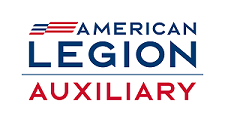 2024 DEPARTMENT CONVENTION IS JUST AROUND THE CORNERPlease join us at 104th Department Convention being held July 11-13, 2024, at the Willmar Conference Center, Willmar, MN. Wednesday, July 10, 2024	Pre-Convention Department Executive Meeting		 Thursday, July 11, 2024		District Caucuses						Convention Session						Joint Memorial Service					Convention Committee Meetings				Friday, July 12, 2024District Caucuses						Convention Session						Past Department Presidents Luncheon				Convention Reconvenes					Saturday, July 13, 2024Convention Session						Election of 2024-2025 Officers & 				Delegates to National Convention	Installation of 2024-2025 Officers				The following members have been endorsed for Department office:Department President – Judy Ackerman, Northrup Unit 522Department 1st Vice President – Robin Dorf, Monticello Unit 260Department 2nd Vice President – Linda Kelly, Pine Island, Unit 184Nominations will be on Thursday morning. When there is more than one candidate nominated, elections will take place by balloting. There will also be nominations for delegates at-large to the National Convention. Please remember to bring your entries for the Poppy Contest. All entries must be at the convention by 9 a.m. on Thursday, July 11th. Tables will be set up in the display area for the entries. Winners will be announced during the Poppy report on Friday.HOUSING INFORMATIONPlease, call the hotels listed below to make your reservation. When making your reservation, please ask for The American Legion Block.Best Western Plus		320-235-6060Holiday Inn Express		320-231-2601Country Inn & Suites: 	320-214-0300OFFICIAL CONVENTION PRE-REGISTRATIONA registration fee of $15.00 for each person attending, whether a delegate, alternate or a guest, must accompany this form.  Make your check payable to “American Legion Post 167” with Dept. Convention written on the memo line.  No credit cards will be accepted.  Please mail this form with your check to:  Carrie Werner, 36898 County Hwy 6, Redwood Falls, MN 56238.  Registration after June 26th will be $25.00.Legion _____________________ SAL_________________________ Auxiliary_________________________District # ____________ Post/Squad/Unit #_________Name________________________________________________________________________________Address______________________________________________________________________________City ______________________________________ State __________________ Zip _________________Delegate ________________  Alternate ______________________  Guest_____________________________Delegate at-Large (Auxiliary) _________________________________________________________________(As a Past Department President or member of the Department Executive Committee)(Please check one of the above)If additional pre-registrations accompany this request, this pre-registration form should be photocopied for each person.  The $15.00 registration fee must be enclosed for each person.  Please do not use this registration blank for more than one person.--------------------------------------------------------------------------------------------------------------------------------------------------------------------------------OFFICIAL CONVENTION PRE-REGISTRATIONA registration fee of $15.00 for each person attending, whether a delegate, alternate or a guest, must accompany this form.  Make your check payable to “American Legion Post 167” with Dept. Convention written on the memo line.  No credit cards will be accepted.  Please mail this form with your check to:  Carrie Werner, 36898 County Hwy 6, Redwood Falls, MN 56238.  Registration after June 26th will be $25.00.Legion _____________________ SAL_________________________ Auxiliary_________________________District # ____________ Post/Squad/Unit #_________Name________________________________________________________________________________Address______________________________________________________________________________City ______________________________________ State __________________ Zip _________________Delegate ________________  Alternate ______________________  Guest_____________________________Delegate at-Large (Auxiliary) _________________________________________________________________(As a Past Department President or member of the Department Executive Committee)(Please check one of the above)If additional pre-registrations accompany this request, this pre-registration form should be photocopied for each person.  The $15.00 registration fee must be enclosed for each person.  Please do not use this registration blank for more than one person.CALL FOR THE ONE HUNDRED FOURTH ANNUAL CONVENTIONAMERICAN LEGION AUXILIARYDepartment of MinnesotaThe 104th Annual Convention of the American Legion Auxiliary, Department of Minnesota, is hereby called to be held in Willmar, Minnesota July 11, 12 and 13, 2024, for the purpose of:Electing Department OfficersConsidering any amendments which may be proposed for Unit, District, and Department ConstitutionsElecting delegates and alternates to the 105th National Convention.Receiving reports of Department Officers, National Committeewoman, District Presidents, and Chairmen of Department Committees.The transaction of such other business as may be brought before the Convention in conformity with the provisions of the National and Department Constitutions.************************************************************************************************REPRESENTATION: (Article VI, Unit Bylaws) “Each Unit shall be entitled to two delegates at the Department Convention one of whom shall be the Unit President, plus one additional delegate for each 50 members or major fraction thereof whose dues have been received by the Department Treasurer 30 days prior to the meeting of the Convention for which they are elected. Each Unit shall elect its delegates. In addition, each Unit shall elect alternate delegates to serve in the absence of delegates. The delegates shall serve in the order elected before any alternate delegates and then the alternate delegates shall serve in the order elected." (Example: Units which have membership of 10 to 25 are entitled to 2 delegates, Membership of 26 to 75, 3 delegates; 76 to 125, 4 delegates, etc.)The vote of each Unit shall be equal to the total number of delegates to which the Unit is entitled, provided there is a delegate from the Unit present to cast the vote. Alternates will have power to vote only in the absence of the delegate.************************************************************************************************"To be eligible to candidacy for office or delegate to convention, a member must be a member in good standing." (Article VIII, Unit Bylaws.)EXPENSES: The Convention expenses of Unit delegates must be borne by their Unit or by the delegates themselves unless they are Department Chairmen or members of the Department Committees,CREDENTIALS: Two (2) delegate and two (2) alternate cards are included in this mailing. Additional cards will be available for pick up at the Department Convention. The outgoing Unit President is the Chairman of your Unit's delegation. If she will not be attending the delegation she should elect a chairman of the delegation. It is best to have this done before the delegates leave home.ELECTION OF DELEGATES: All delegates and alternates shall be elected at a regular Unit meeting or at a special meeting called for that purpose.WATCH THE DEPARTMENT FACEBOOK PAGE AND THE LEGIONNAIRE FOR DETAILS regarding Convention plans.SHARON CROSS	CHRISTIE AVANTDepartment President	Department SecretaryThe table below indicates the number of delegates and alternates to which your Unit is entitled for the annual Department Convention to be held at the Conference Center Willmar, MN July 11-13, 2024.Two delegate and two alternate Credential cards are enclosed. If your Unit is entitled to more than two delegates and two alternates, they will be available at the Department Convention in the Auxiliary office.Make sure the location and number of your Unit and District is on your Credential Card. Each delegate or alternate must show her Credential Card when she registers. This card must be signed by the Unit Secretary and should be carried by the delegate or alternate at the Convention in Morton. All delegates must present their Credential card to receive a ballot to vote.Unit MembershipNumber of DelegatesNumber of Alternates10 to 252226 to 753376 to 12544126 to 17555175 to 22566226 to 27577276 to 32588326 to 37599376 to 4251010426 to 4751111